Сегодня на сквере им Сулейман-Стальского в с. Касумкент прошла воспитательно-профилактическая акция, в частности, направленная на противодействие идеологии терроризма и экстремизма.Мероприятие, организованное Комитетом по спорту, туризму и делам молодежи Сулейман-Стальского района, было приурочено ко Дню военно-морского флота России.В ходе беседы со школьниками директор Комитета по спорту, туризму и делам молодежи Чингиз Абдулмеджидов привел примеры порядочности, воспитания, уважения и человечности.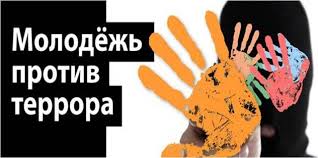 